Establishing Vision & Goals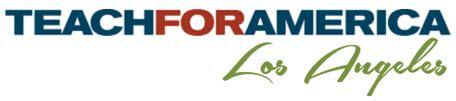 Handout 7: Triangulating GoalsEstablishing Vision & GoalsHandout 7: Triangulating GoalsPair Conversation & Notes:Are trends surfacing for goals? Are there any major discrepancies? Is there alignment with vision?AccessAccessAccessKnowledge & Skills GrowthKnowledge & Skills GrowthKnowledge & Skills GrowthStudentsParentsSchool & DistrictStudentsParentsSchool & DistrictPersonal GrowthPersonal GrowthPersonal GrowthSocial, Political, Cultural ConsciousnessSocial, Political, Cultural ConsciousnessSocial, Political, Cultural ConsciousnessStudentsParentsSchool & DistrictStudentsParentsSchool & District